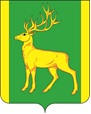 РОССИЙСКАЯ ФЕДЕРАЦИЯИРКУТСКАЯ ОБЛАСТЬАДМИНИСТРАЦИЯ МУНИЦИПАЛЬНОГО ОБРАЗОВАНИЯКУЙТУНСКИЙ РАЙОНПОСТАНОВЛЕНИЕ«    »               2022 г.                             р.п. Куйтун                                                     №             .О внесении изменений в постановление администрации муниципального образования Куйтунский район от 26 августа 2019 года № 696-п «Об утверждении муниципальной программы муниципального образования Куйтунский район «Развитие дорожного хозяйства на территории муниципального образования Куйтунский район на 2020-2025 годы»           В целях обеспечения развития дорожной деятельности в отношении автомобильных дорог местного значения вне границ населенных пунктов в границах муниципального образования Куйтунский район, в соответствии со ст. 179 Бюджетного кодекса Российской Федерации, ст. 15 Федерального закона от 06.10.2003 года  № 131-ФЗ «Об общих принципах организации местного самоуправления в Российской Федерации», решением Думы муниципального образования Куйтунский район от 19.11.2013 года № 329 «О создании муниципального дорожного фонда муниципального образования Куйтунский район», порядком разработки, реализации и оценки эффективности реализации муниципальных программ муниципального образования Куйтунский район, утвержденным постановлением администрации муниципального образования Куйтунский район от 18.04.2014 года №265-п, руководствуясь ст. ст. 37, 46 Устава муниципального образования Куйтунский район, администрация муниципального образования Куйтунский районП О С Т А Н О В Л Я Е Т:1. Внести в постановление администрации муниципального образования Куйтунский район от 26 августа 2019г. № 696-п «Об утверждении муниципальной программы муниципального образования Куйтунский район «Развитие дорожного хозяйства на территории муниципального образования Куйтунский район на 2020-2025 годы» следующие изменения: 1.1. Приложение 1 Паспорт муниципальной программы муниципального образования Куйтунский район «Развитие дорожного хозяйства на территории муниципального образования Куйтунский район на 2020-2025 годы» изложить в новой редакции (Приложение № 1).1.2. Приложение к муниципальной программе Перечень основных мероприятий муниципальной программы «Развитие дорожного хозяйства на территории муниципального образования Куйтунский район на 2020-2025 годы» изложить в новой редакции (Приложение № 2).2.  Начальнику организационного отдела управления по правовым вопросам, работе с архивом и кадрами администрации муниципального образования Куйтунский район Чуйкиной И.В.:- опубликовать настоящее постановление в газете «Вестник Куйтунского района» и разместить в сетевом издании «Официальный сайт муниципального образования Куйтунский район» в информационно-телекоммуникационной сети «Интернет» куйтунскийрайон.рф;         - внести  информационную справку на сайте о дате внесения изменений.         3. Начальнику архивного отдела управления по правовым вопросам, работе с архивом и кадрами администрации муниципального образования Куйтунский район Хужеевой Е. В. внести информационную справку в оригинал постановления администрации муниципального образования Куйтунский район от 26.08.2019 года № 696-п  о дате внесения изменений.         4. Настоящее постановление вступает в силу после его официального опубликования.	  5. Контроль за исполнением настоящего постановления возложить на председателя муниципального казенного учреждения «Комитет по управлению муниципальным имуществом и градостроительству администрации муниципального образования Куйтунский район» Пытко Ю.М.Временно исполняющий обязанности мэра муниципального образования Куйтунский район	                             А.А. Непомнящий					                                           Приложение № 1к постановлению администрации муниципального образованияКуйтунский район №             от                   2022 г.1.ПАСПОРТмуниципальной программы муниципального образования Куйтунский район«Развитие дорожного хозяйства на территории муниципального образования Куйтунский район на 2020-2025 годы»2. Характеристика текущего состояния сферы реализации муниципальной программы.Дорожное хозяйство является одним из элементов транспортной инфраструктуры, который обеспечивает конституционные гарантии граждан на свободу передвижения и делает возможным свободное перемещение товаров и услуг. Автомобильные дороги подвержены влиянию окружающей среды, хозяйственной деятельности человека и постоянному воздействию транспортных средств, в результате чего меняется технико-эксплуатационное состояние дорог. Состояние сети дорог определяется своевременностью, полнотой и качеством выполнения работ по содержанию, капитальному ремонту и реконструкции дорог.Муниципальное образование Куйтунский район включает 19 сельских поселений и одно городское. Доля автомобильных дорог местного значения преимущественно с грунтовым покрытием составляет 188,3км. Основными проблемами дорожного хозяйства Муниципального образования Куйтунский район являются:высокая доля автомобильных дорог общего пользования местного значения, не соответствующих нормативным требованиям к транспортно-эксплуатационным показателям.Доля автомобильных дорог общего пользования местного значения, вне границ населенных пунктов в границах Куйтунского района не соответствующих нормативным требованиям (неудовлетворительные показатели по прочности, по ровности, неудовлетворительный коэффициент сцепления, колейность и ямочность), в 2018 году составила 100 %. Имеющиеся автомобильные дороги не отвечают нормативным требованиям как в части технических параметров, так и в части обеспечения безопасности движения.В условиях ограничения объемов финансирования дорожного хозяйства основные усилия в рамках муниципальной программы будут сконцентрированы на обеспечении нормативного содержания и ремонта автомобильных дорог. Это позволит в значительной степени удовлетворить возрастающий спрос на перевозки автомобильным транспортом.	3. Цель и задачи программы         Целями программы является: - обеспечение бесперебойного и безопасного функционирования дорожного хозяйства.Задачей программы является: - Сохранность и развитие автомобильных дорог общего пользования местного значения, обеспечение дорожной деятельности.Срок реализации муниципальной программы: 2020 – 2025 годы 4. Система мероприятий программыСистема программных мероприятий представляет собой комплекс мер, направленных на решение основной цели и задач программы, согласно приложению 1 к настоящей Программе.Ответственный исполнитель программы в установленные сроки подготавливает бюджетные заявки на ассигнования из бюджета муниципального образования Куйтунский район для финансирования программы на очередной финансовый год. Ответственным исполнителем программы формируется и утверждается перечень проектов, реализуемых в очередном финансовом году в рамках программных мероприятий. Перечень проектов составляется с учетом целей и задач, и выделенных программных мероприятий, формируемых на очередной финансовый год.Денежные средства, предусмотренные в местном бюджете муниципального образования Куйтунский район на реализацию программы, используются ответственным исполнителем программных мероприятий в соответствии с консолидированной бюджетной заявкой.При сокращении (или увеличении) планового финансирования программы ответственный исполнитель программы корректирует объемы и виды плановых работ на очередной финансовый год путем внесения соответствующих изменений в программу и перечень проектов. При этом разница планового и фактически предусмотренного объема финансирования программы переносится и суммируется с объемом финансирования программы в последующие годы. В случае отсутствия финансирования программных мероприятий, их реализация возможна в последующие годы при внесении соответствующих изменений в программу.5. Объем и источники финансирования муниципальной программы;Объемы финансирования мероприятий программы за счет средств бюджета муниципального образования Куйтунский район ежегодно подлежат обоснованию и уточнению в установленном порядке при формировании проекта бюджета муниципального образования Куйтунский район на соответствующий финансовый год.Муниципальное казенное учреждение «Комитет по управлению муниципальным имуществом и градостроительству администрации муниципального образования Куйтунский район» – ответственный исполнитель программы осуществляет управление реализацией программы, в том числе:несет ответственность за подготовку и реализацию программы в целом, включая подготовку проектов решений об утверждении программы, внесении в нее изменений, согласовании с заинтересованными органами исполнительской власти;осуществляет анализ использования средств бюджета муниципального образования Куйтунский район, и разрабатывает предложения по повышению эффективности использования финансовых ресурсов на реализацию программы.Общий объем финансирования программы составляет 82734,20477 тыс. рублей, в том числе:6. Анализ рисков реализации муниципальной программы и описание меруправления рисками.Реализация Программы подвержена влиянию следующих групп рисков и негативных факторов.При реализации Программы следует учитывать ряд возможных рисков, связанных с выбором Подрядчиков, качеством проведения ремонтных работ и плановым финансированием мероприятий Программы.Риск с отбором Подрядчиков связан в первую очередь с возможностью отбора недобросовестного Подрядчика и, как следствие, некачественным выполнением или невыполнением работ. Данный риск может быть минимизирован на стадии подготовки аукционной документации и выбора критериев оценки заявок на участие в аукционе.Риск не проведения ремонтных работ в основном может быть связан с отсутствием в необходимом количестве материалов, техники. Минимизация данного риска осуществляется за счет обеспечения жесткой системы контроля за производством работ. Достижение показателей муниципальной программы в значительной степени зависит от стабильности положений Налогового кодекса Российской Федерации, касающихся ставок акцизов на автомобильное топливо, являющихся источником формирования дорожных фондов. Снижение ставок и доли акцизов в цене автомобильного топлива будет вести к уменьшению доходов дорожных фондов и уменьшению в связи с этим объемов дорожных работ.Риск недофинансирования мероприятий Программы является одним из наиболее существенных рисков, так как его минимизация наиболее затруднительна. Поэтому затраты, связанные с реализацией Программы, должны быть включены в бюджет муниципального образования Куйтунский район на 2020-2025 годы год отдельной строкой в объемах Дорожного фонда.7. Ожидаемые результаты реализации муниципальной программыПриведение автомобильных дорог общего пользования местного значения вне границ населенных пунктов в границах муниципального образования Куйтунский район в соответствие установленным нормативным требованиям, повышение безопасности дорожного движения. Повышения качества автомобильных дорог общего пользования местного значения, повышения их пропускной способности. Достижение этих результатов означает удовлетворение растущих потребностей населения по передвижению на основе доступности транспортных услуг, которая относится к числу важнейших параметров, определяющих качество жизни населения и уровень развития экономики.Приложение № 2к постановлению администрации муниципального образования Куйтунский район №                     от                       2022 г.Приложение к муниципальной программе «Развитие дорожного хозяйства  на территории муниципального образования Куйтунский район  на 2020-2025 годы»ПЕРЕЧЕНЬ ОСНОВНЫХ МЕРОПРИЯТИЙ МУНИЦИПАЛЬНОЙ ПРОГРАММЫ «РАЗВИТИЕ ДОРОЖНОГО ХОЗЯЙСТВА НА ТЕРРИТОРИИ КУЙТУНСКОГО МУНИЦИПАЛЬНОГО ОБРАЗОВАНИЯ» НА 2020-2025 ГОДЫОбъемы финансирования Программы могут уточняться в соответствии с бюджетом администрации муниципального образования Куйтунский район  на соответствующий финансовый год.Финансирование мероприятий Программы осуществляется за счет средств бюджета администрации муниципального образования Куйтунский район, в случае выделения субсидии из бюджета Иркутской области бюджету администрации муниципального образования Куйтунский район на софинансирование работ в соответствующем финансовом году объемы финансирования программы могут уточнятьсяN п/пНаименование характеристик муниципальной программыСодержание характеристик муниципальной программы1231.Правовое основание разработки муниципальной программыФедеральный закон от 6 октября 2003 г. N 131-ФЗ "Об общих принципах организации местного самоуправления в Российской Федерации", Федеральный закон № 196-ФЗ от 10.12.1995 года «О безопасности дорожного движения», Указ Президента Российской Федерации от 7 мая 2018 года № 204 «О национальных целях и стратегических задачах развития Российской Федерации на период до 2024 года», Порядок разработки, реализации и оценки эффективности реализации муниципальных программ муниципального образования Куйтунский район, утвержденный постановлением администрации муниципального образования Куйтунский район 18.04.2014 г. № 265-п2.Ответственный исполнитель муниципальной программыМуниципальное казенное учреждение «Комитет по управлению муниципальным имуществом и градостроительству администрации муниципального образования Куйтунский район»3.Соисполнители муниципальной программыНет4.Цель муниципальной программыОбеспечение бесперебойного и безопасного функционирования дорожного хозяйства вне границ населенных пунктов в границах Куйтунского района.5.Задачи муниципальной программыОбеспечение дорожной деятельности, сохранность и развитие автомобильных дорог общего пользования местного значения, вне границ населенных пунктов в границах Куйтунского района.6.Подпрограммы муниципальной программыНет7.Сроки реализации муниципальной программы2020-2025 годы8.Объем и источники финансирования муниципальной программыОбщий объем финансирования –   82734,20477 тыс. руб.,  из них:Источники:                      	      2020г.    2021г.      2022г.      2023г.    2024г.     2025г.- из федерального бюджета      -             -                 -                -             -            -- из областного бюджета      26169         -                 -                -             -           -- из районного бюджета       11195,3    10346    9276,60    7842,29  8721,57  9209,44- из иных источников             -                 -                  -                -              -          -9.Ожидаемые результаты реализации муниципальной программы	2020 г	2021 г	2022 г	2023 г	2024 г 2025гДоля протяженности автомобильных дорог общего пользования местного значения, не отвечающих нормативным требованиям, в общей протяженности автомобильных дорог общего пользования местного значения %                                                                                                                          .                                                              61,5        60,8       60,2        59,6       59      58,4Капитальный ремонт и ремонт автомобильных дорог общего пользования местного значения км.	                       4,5         5,0          0,6      0,6           0,6     0,6Расчистка автодорог в соответствии с условиями заключенных муниципальных контрактов протяженностью км.	               188,3     188,3     188,3    188,3    188,3	Источник финансированияОбъем финансирования, тыс. руб.Объем финансирования, тыс. руб.Объем финансирования, тыс. руб.Объем финансирования, тыс. руб.Объем финансирования, тыс. руб.Объем финансирования, тыс. руб.Объем финансирования, тыс. руб.Источник финансированияза весь период реализации муниципальной программыв том числе по годамв том числе по годамв том числе по годамв том числе по годамв том числе по годамв том числе по годамИсточник финансированияза весь период реализации муниципальной программы2020 г.2021 г.2022 г.2023 г.2024г.2025г.1234567Муниципальная программаМуниципальная программаМуниципальная программаМуниципальная программаМуниципальная программаВсего, в том числе:82734,2047737338,3103469276,604777842,298721,579209,44Федеральный бюджет------Областной бюджет2616926169----Районный бюджет 56565,2047711169,310346,09276,604777842,298721,579209,44Иные источники------№ №Пп/пНаименованиепоказателярезультативностиЕд.Изм.Базо-вое значе-ние(оцен-ка 2018г.)Планируемое значение по годамПланируемое значение по годамПланируемое значение по годамПланируемое значение по годамПланируемое значение по годамПланируемое значение по годам№ №Пп/пНаименованиепоказателярезультативностиЕд.Изм.Базо-вое значе-ние(оцен-ка 2018г.)2020202120222023202420251234678910111.Доля протяженности автомобильных дорог общего пользования местного значения, не отвечающих нормативным требованиям, в общей протяженности автомобильных дорог общего пользования местного значения%10096,896,296,095,895,695,42.Капитальный ремонт и ремонт автомобильных дорог общего пользования местного значения км.4,55,00,60,60,60,63.Расчистка автодорог в соответствии с условиями заключенных муниципальных контрактов протяженностьюкм.188,3188,3188,3188,3188,3188,3188,3№п/пМероприятия по реализации программыИсточники финанси-рованияИсточники финанси-рованияСрок исполне-нияВсего (тыс.руб.)Объем финансирования по годам (тыс.руб)Объем финансирования по годам (тыс.руб)Объем финансирования по годам (тыс.руб)Объем финансирования по годам (тыс.руб)Объем финансирования по годам (тыс.руб)Объем финансирования по годам (тыс.руб)Ответствен-ный за выполнение мероприятий программыОтветствен-ный за выполнение мероприятий программыРезультаты выполнения мероприятий программыРезультаты выполнения мероприятий программы20202021202220232024202520251.Ремонт и содержание автомобильных дорог общего пользования местного значения муниципального районаРемонт и содержание автомобильных дорог общего пользования местного значения муниципального районаРемонт и содержание автомобильных дорог общего пользования местного значения муниципального районаРемонт и содержание автомобильных дорог общего пользования местного значения муниципального районаРемонт и содержание автомобильных дорог общего пользования местного значения муниципального районаРемонт и содержание автомобильных дорог общего пользования местного значения муниципального районаРемонт и содержание автомобильных дорог общего пользования местного значения муниципального районаРемонт и содержание автомобильных дорог общего пользования местного значения муниципального районаРемонт и содержание автомобильных дорог общего пользования местного значения муниципального районаРемонт и содержание автомобильных дорог общего пользования местного значения муниципального районаРемонт и содержание автомобильных дорог общего пользования местного значения муниципального районаРемонт и содержание автомобильных дорог общего пользования местного значения муниципального районаРемонт и содержание автомобильных дорог общего пользования местного значения муниципального районаРемонт и содержание автомобильных дорог общего пользования местного значения муниципального районаРемонт и содержание автомобильных дорог общего пользования местного значения муниципального района1.1.Ремонт автомобильной дороги общего пользования местного значения:
село Мингатуй – поселок Новая Тельба(в 2022г. - приобретение ПГС)Средства местного бюджетаСредства местного бюджета2020-202512031,089619,3599,94-1169,031656,91656,9МКУ «КУМИГ по  Куйтунскому району»МКУ «КУМИГ по  Куйтунскому району»Отремонтиро-ванные участки автомобиль-ной дорогис грунтовым покрытием Отремонтиро-ванные участки автомобиль-ной дорогис грунтовым покрытием 1.1.Ремонт автомобильной дороги общего пользования местного значения:
село Мингатуй – поселок Новая Тельба(в 2022г. - приобретение ПГС)Другие источникиДругие источники2020-2025---600,0----МКУ «КУМИГ по  Куйтунскому району»МКУ «КУМИГ по  Куйтунскому району»Отремонтиро-ванные участки автомобиль-ной дорогис грунтовым покрытием Отремонтиро-ванные участки автомобиль-ной дорогис грунтовым покрытием 1.1.Ремонт автомобильной дороги общего пользования местного значения:
село Мингатуй – поселок Новая Тельба(в 2022г. - приобретение ПГС)ИтогоИтого2020-202513645,179619,3599,94600,0-1169,031656,91656,9МКУ «КУМИГ по  Куйтунскому району»МКУ «КУМИГ по  Куйтунскому району»Отремонтиро-ванные участки автомобиль-ной дорогис грунтовым покрытием Отремонтиро-ванные участки автомобиль-ной дорогис грунтовым покрытием 1.2.Проведение экспертизы а/д Мингатуй-Новая ТельбаСредства местного бюджета2020-20252020-2025500,0--500,0----МКУ «КУМИГ по  Куйтунскому району»МКУ «КУМИГ по  Куйтунскому району»Получение результатов экспертизыПолучение результатов экспертизы1.2.Проведение экспертизы а/д Мингатуй-Новая ТельбаДругие источники2020-20252020-2025--------МКУ «КУМИГ по  Куйтунскому району»МКУ «КУМИГ по  Куйтунскому району»Получение результатов экспертизыПолучение результатов экспертизы1.2.Проведение экспертизы а/д Мингатуй-Новая ТельбаИтого2020-20252020-2025500,0--500,0----МКУ «КУМИГ по  Куйтунскому району»МКУ «КУМИГ по  Куйтунскому району»Получение результатов экспертизыПолучение результатов экспертизы1.3.Ремонт участков автомобильной дороги общего пользования местного значения:Усть-Када - ПанагиноСредства местного бюджетаСредства местного бюджета2020-202512330,44-5000,01330,44-3000,03000,03000,0МКУ «КУМИГ по  Куйтунскому району»МКУ «КУМИГ по  Куйтунскому району»Отремонти-рованные участи автомобиль-ной дорогис грунтовым покрытиемОтремонти-рованные участи автомобиль-ной дорогис грунтовым покрытием1.3.Ремонт участков автомобильной дороги общего пользования местного значения:Усть-Када - ПанагиноДругие источникиДругие источники2020-2025--------МКУ «КУМИГ по  Куйтунскому району»МКУ «КУМИГ по  Куйтунскому району»Отремонти-рованные участи автомобиль-ной дорогис грунтовым покрытиемОтремонти-рованные участи автомобиль-ной дорогис грунтовым покрытием1.3.Ремонт участков автомобильной дороги общего пользования местного значения:Усть-Када - ПанагиноИтогоИтого2020-202512330,44-5000,01330,44-3000,03000,03000,0МКУ «КУМИГ по  Куйтунскому району»МКУ «КУМИГ по  Куйтунскому району»Отремонти-рованные участи автомобиль-ной дорогис грунтовым покрытиемОтремонти-рованные участи автомобиль-ной дорогис грунтовым покрытием1.4.Содержание автомобильных дорог общего пользования местного значенияв зимний периодСредства местного бюджетаСредства местного бюджета2020-20254330,713700,0300,0908,593732,89850,0850,0850,0МКУ «АХЦ муниципального образования куйтунский район»МКУ «АХЦ муниципального образования куйтунский район»Содержание дорог в зимний период – 188,3 км.Содержание дорог в зимний период – 188,3 км.1.4.Содержание автомобильных дорог общего пользования местного значенияв зимний периодДругие источникиДругие источники2020-2025--------МКУ «АХЦ муниципального образования куйтунский район»МКУ «АХЦ муниципального образования куйтунский район»Содержание дорог в зимний период – 188,3 км.Содержание дорог в зимний период – 188,3 км.1.4.Содержание автомобильных дорог общего пользования местного значенияв зимний периодИтогоИтого2020-20254341,483700,0300,0908,593732,89850,0850,0850,0МКУ «АХЦ муниципального образования куйтунский район»МКУ «АХЦ муниципального образования куйтунский район»Содержание дорог в зимний период – 188,3 км.Содержание дорог в зимний период – 188,3 км.1.5Содержание автомобильных дорог общего пользования местного значения в летний периодСредства местного бюджетаСредства местного бюджета2020-20254735,853750,0727,26858,593800,0800,0800,0800,0МКУ «АХЦ муниципального образования куйтунский район»МКУ «АХЦ муниципального образования куйтунский район»Содержание дорог в летний период – 188,3 км.Содержание дорог в летний период – 188,3 км.1.5Содержание автомобильных дорог общего пользования местного значения в летний периодДругие источникиДругие источники2020-2025--------МКУ «АХЦ муниципального образования куйтунский район»МКУ «АХЦ муниципального образования куйтунский район»Содержание дорог в летний период – 188,3 км.Содержание дорог в летний период – 188,3 км.1.5Содержание автомобильных дорог общего пользования местного значения в летний периодИтогоИтого2020-20254735,853750,0727,26858,593800,0800,0800,0800,0МКУ «АХЦ муниципального образования куйтунский район»МКУ «АХЦ муниципального образования куйтунский район»Содержание дорог в летний период – 188,3 км.Содержание дорог в летний период – 188,3 км.1.6.Установка средств организации дорожного движения на дорогах общего пользования местного значенияСредства местного бюджетаСредства местного бюджета2020-2025600,0100,0100,0100,0100,0100,0100,0100,0МКУ «КУМИГ по  Куйтунскому району»МКУ «КУМИГ по  Куйтунскому району»Содержа-ние дорог в течение года – 188,3 км.Содержа-ние дорог в течение года – 188,3 км.1.6.Установка средств организации дорожного движения на дорогах общего пользования местного значенияДругие источникиДругие источники2020-2025--------МКУ «КУМИГ по  Куйтунскому району»МКУ «КУМИГ по  Куйтунскому району»Содержа-ние дорог в течение года – 188,3 км.Содержа-ние дорог в течение года – 188,3 км.1.6.Установка средств организации дорожного движения на дорогах общего пользования местного значенияИтогоИтого2020-2025600,0100,0100,0100,0100,0100,0100,0100,0МКУ «КУМИГ по  Куйтунскому району»МКУ «КУМИГ по  Куйтунскому району»Содержа-ние дорог в течение года – 188,3 км.Содержа-ние дорог в течение года – 188,3 км.1.7.Восстановление автомобильного моста через р.Алка в с.УянСредства местного бюджетаСредства местного бюджета2020-202526,026,0------МКУ «КУМИГ по  Куйтунскому району»МКУ «КУМИГ по  Куйтунскому району»Ремонт автомобильного моста через р.Алка в с.УянРемонт автомобильного моста через р.Алка в с.Уян1.7.Восстановление автомобильного моста через р.Алка в с.УянДругие источникиДругие источники2020-202526169,026169,0------МКУ «КУМИГ по  Куйтунскому району»МКУ «КУМИГ по  Куйтунскому району»Ремонт автомобильного моста через р.Алка в с.УянРемонт автомобильного моста через р.Алка в с.Уян1.7.Восстановление автомобильного моста через р.Алка в с.УянИтогоИтого2020-202526195,026195,0------МКУ «КУМИГ по  Куйтунскому району»МКУ «КУМИГ по  Куйтунскому району»Ремонт автомобильного моста через р.Алка в с.УянРемонт автомобильного моста через р.Алка в с.Уян1.8.Приобретение дорожно-эксплуатационной техники (Автогрейдер ДЗ 98)Средства местного бюджетаСредства местного бюджета2020-202510649,86-3618,83624,23406,86---МКУ «КУМИГ по  Куйтунскому району»МКУ «КУМИГ по  Куйтунскому району»Содержание автомобильных дорог общего пользования местного значенияСодержание автомобильных дорог общего пользования местного значения1.8.Приобретение дорожно-эксплуатационной техники (Автогрейдер ДЗ 98)Другие источникиДругие источники2020-2025--------МКУ «КУМИГ по  Куйтунскому району»МКУ «КУМИГ по  Куйтунскому району»Содержание автомобильных дорог общего пользования местного значенияСодержание автомобильных дорог общего пользования местного значения1.8.Приобретение дорожно-эксплуатационной техники (Автогрейдер ДЗ 98)ИтогоИтого2020-202510649,86-3618,83624,23406,86---МКУ «КУМИГ по  Куйтунскому району»МКУ «КУМИГ по  Куйтунскому району»Содержание автомобильных дорог общего пользования местного значенияСодержание автомобильных дорог общего пользования местного значения1.9.Разработка проектной документации (проекты организации дорожного движения на 7-ми автомобильных дорогах)Средства местного бюджетаСредства местного бюджета2020-2025360,0--360,0----МКУ «КУМИГ по  Куйтунскому району»МКУ «КУМИГ по  Куйтунскому району»Обеспечение транспорт-ной безопас-ности объектов автомобиль-ного транспорта и дорожного хозяйстваОбеспечение транспорт-ной безопас-ности объектов автомобиль-ного транспорта и дорожного хозяйства1.9.Разработка проектной документации (проекты организации дорожного движения на 7-ми автомобильных дорогах)Другие источникиДругие источники2020-2025--------МКУ «КУМИГ по  Куйтунскому району»МКУ «КУМИГ по  Куйтунскому району»Обеспечение транспорт-ной безопас-ности объектов автомобиль-ного транспорта и дорожного хозяйстваОбеспечение транспорт-ной безопас-ности объектов автомобиль-ного транспорта и дорожного хозяйства1.9.Разработка проектной документации (проекты организации дорожного движения на 7-ми автомобильных дорогах)ИтогоИтого2020-2025360,0--360,0----МКУ «КУМИГ по  Куйтунскому району»МКУ «КУМИГ по  Куйтунскому району»Обеспечение транспорт-ной безопас-ности объектов автомобиль-ного транспорта и дорожного хозяйстваОбеспечение транспорт-ной безопас-ности объектов автомобиль-ного транспорта и дорожного хозяйства1.10.Приобретение дорожно-эксплуатационной техники (КАМАЗ)Средства местного бюджетаСредства местного бюджета2020-20259402,4--994,782802,542802,542802,542802,54МКУ «КУМИГ по  Куйтунскому району»МКУ «КУМИГ по  Куйтунскому району»Содержание автомобильных дорог общего пользования местного значенияСодержание автомобильных дорог общего пользования местного значения1.10.Приобретение дорожно-эксплуатационной техники (КАМАЗ)Другие источникиДругие источники2020-2025--------МКУ «КУМИГ по  Куйтунскому району»МКУ «КУМИГ по  Куйтунскому району»Содержание автомобильных дорог общего пользования местного значенияСодержание автомобильных дорог общего пользования местного значения1.10.Приобретение дорожно-эксплуатационной техники (КАМАЗ)ИтогоИтого2020-20259402,4--994,782802,542802,542802,542802,54МКУ «КУМИГ по  Куйтунскому району»МКУ «КУМИГ по  Куйтунскому району»Содержание автомобильных дорог общего пользования местного значенияСодержание автомобильных дорог общего пользования местного значенияИТОГО по мероприятиямИТОГО по мероприятиямИТОГО по мероприятиямИТОГО по мероприятиям2020-202582760,2637364,310346,09276,604777842,298721,579209,449209,44